School Council 2021 - 2022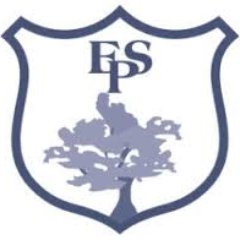 Date: Monday 28th February 2.00pmStaff Present:Emma Johnson & Emma Lake School Council link teacherOther Adults Present: John Dobson, Nick Copson, PC Bob BaylyAny issues raised by year groups:Discussion point 1:  Discussed with PC Bayly his role in the community and how children can keep safe in the dark.Discussion point 2: Ideas and voted for how the school was going to raise money for Red Nose Day.Discussion point 3: Discussion point 3: AOB – Date of next meeting: Summer termYear GroupClassPresent/Absent (P/A)FoundationAshFoundationAshFoundationAspenFoundationAspenYear 1BeechYear 1BeechYear 1BirchYear 1BirchYear 2CherryYear 2CherryYear 2ChestnutYear 2ChestnutYear 3ElderYear 3ElderYear 3ElmYear 3ElmYear 4HawthornYear 4HawthornYear 4HazelYear 4HazelYear 5LimeYear 5LimeYear 5LaurelYear 5LaurelYear 6MapleYear 6MapleYear 6MagnoliaYear 6MagnoliaYear GroupIssues Raised Year 1Year 2Year 3Year 4Year 5Year 6